附件： 中国水泥行业绿色发展高峰论坛暨超洁净排放技术交流大会参会回执单位名称联 系 人电  话姓    名性别部门/职务电  话 / 手  机电  话 / 手  机住宿（单/标间）费用总额万     仟     佰     拾     元整 万     仟     佰     拾     元整 万     仟     佰     拾     元整 小  写￥参会方式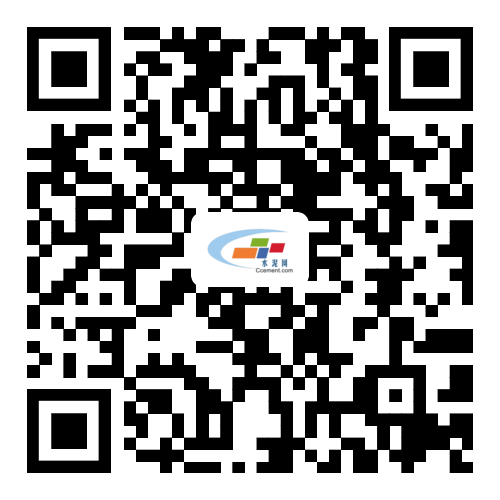 1、推荐二维码扫码报名，方便更快捷；2、将参会回执传真或发邮件至中国水泥网（请于2023年4月17日前回传：传真0571-85871616、邮箱zxh@ccement.com）1、推荐二维码扫码报名，方便更快捷；2、将参会回执传真或发邮件至中国水泥网（请于2023年4月17日前回传：传真0571-85871616、邮箱zxh@ccement.com）1、推荐二维码扫码报名，方便更快捷；2、将参会回执传真或发邮件至中国水泥网（请于2023年4月17日前回传：传真0571-85871616、邮箱zxh@ccement.com）1、推荐二维码扫码报名，方便更快捷；2、将参会回执传真或发邮件至中国水泥网（请于2023年4月17日前回传：传真0571-85871616、邮箱zxh@ccement.com）1、推荐二维码扫码报名，方便更快捷；2、将参会回执传真或发邮件至中国水泥网（请于2023年4月17日前回传：传真0571-85871616、邮箱zxh@ccement.com）关注内容付款方式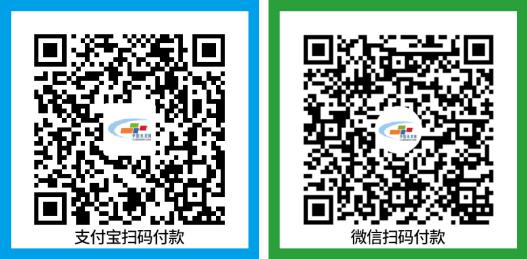 户  名：杭州砼福科技有限公司帐  号：1202023419100017716开户行：工商银行景江苑支行付款时请务必备注参会企业名称户  名：杭州砼福科技有限公司帐  号：1202023419100017716开户行：工商银行景江苑支行付款时请务必备注参会企业名称户  名：杭州砼福科技有限公司帐  号：1202023419100017716开户行：工商银行景江苑支行付款时请务必备注参会企业名称户  名：杭州砼福科技有限公司帐  号：1202023419100017716开户行：工商银行景江苑支行付款时请务必备注参会企业名称户  名：杭州砼福科技有限公司帐  号：1202023419100017716开户行：工商银行景江苑支行付款时请务必备注参会企业名称